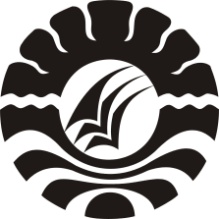 SKRIPSI       PENGARUH PENGGUNAAN MEDIA PRESENTASI SLIDEDOG          TERHADAP HASIL BELAJAR SISWA PADA MATA    PELAJARAN PKN KELAS VIII DI SMP        NEGERI 2 PALLANGGAKABUPATEN GOWARAHMI HARIANI SOSEPROGRAM STUDI TEKNOLOGI PENDIDIKANFAKULTAS ILMU PENDIDIKANUNIVERSITAS NEGERI MAKASSAR2017